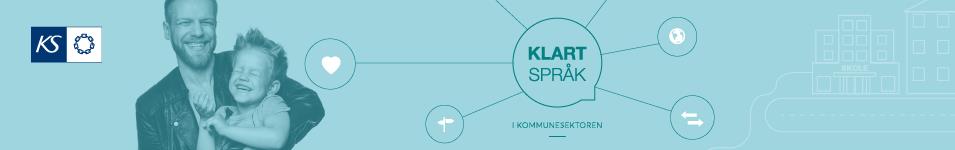 Rapportering om bruk av prosjektstøtte fra programmet klart språk i kommunesektoren 
For at KS kan vurdere bruken av støtten dere har fått, og hvorvidt målene for prosjektene er nådd, må dere sende inn dette skjemaet, der dere beskriver hvilke tiltak som er gjennomførthvordan tildelte økonomiske midler er brukt framdriften i prosjektetstatus for klarspråksarbeidethva har fungert bra og hva har fungert dårlig, hvilken nytte har dere hatt av de tiltakene dere har gjennomførthvordan prosjektet har vært organiserthvordan dere har formidlet deres erfaringer og arbeid, både internt i organisasjonen og eksterntDere må rapportere så snart tiltakene er gjennomført, og senest innen 10. april 2019. Eventuelle avvik fra planlagt fremdrift må også rapporteres.KontaktopplysningerHvilke tiltak er gjennomført (jf. søknaden)?(Tabellen utvides mens du skriver.)Hvordan er tildelte økonomiske midler brukt? (Tabellen utvides mens du skriver.)Hvordan har framdriften i prosjektet vært? Beskriv også eventuelle avvik fra søknaden.Beskriv status for språkarbeidet i kommunen/fylkeskommunen.Hva har fungert bra / hva har fungert dårlig? Hvilken nytte har dere hatt av de tiltakene dere har gjennomførtKommentarer til organiseringen av prosjektet:Hvordan har dere formidlet og delt deres arbeid og erfaringer internt og eksternt?Har dere andre kommentarer?Legg ved reviderte teksterHvis dere har revidert standardtekster som en del av språkarbeidet, ber vi dere legge ved noen eksempler i ny og gammel versjon. Vi tar kontakt hvis det er aktuelt å bruke noen av tekstene som eksempler i tekstbasen (www.klarspråk.no/kommunesektoren)._________________________        _________________________Underskrift av kontaktperson               Underskrift av økonomidirektør/-ansvarligSend dette skjemaet på e-post til ahv@ks.no innen 10. april 2018.Dato Navn på kommunen/fylkeskommunenOrganisasjonsnummerProsjekteierProsjektleder/kontaktpersonAvdeling/enhetAdresseTelefonE-postTiltakBeskrivelseTiltak Mottatt støtteKostnaderKommentar